Bundeswettbewerb der SchulenJUGEND TRAINIERT FÜR OLYMPIAim Freistaat Sachsen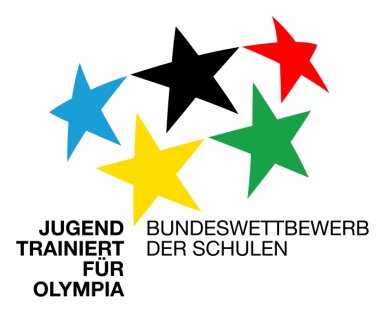 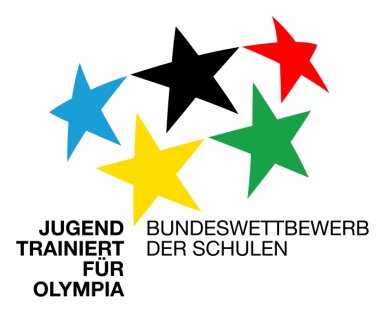 Schuljahr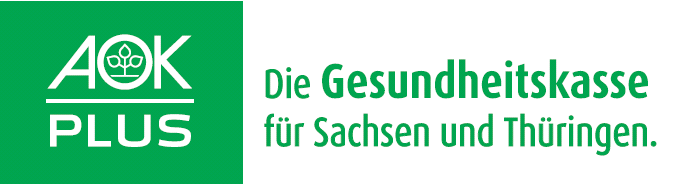 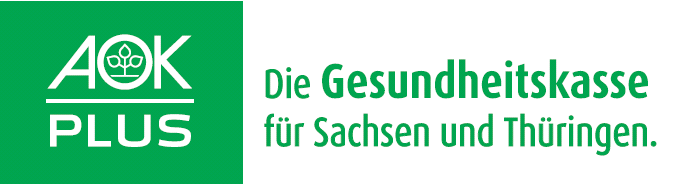 2022/2023								Offizieller Förderer								in Sachsen.     Einladung zum Regionalfinale Leichtathletik WK II/ III/ IV                            am 13. Juni 2023 in FreibergVeranstalter:		Staatsministerium für KultusDurchführung:			Landesamt für Schule und Bildung Standort Chemnitz,					Leichtathletikverband SachsenWettkampfleitung:		Thomas SeifertSehr geehrte Damen und Herren, liebe Sportfreunde,die Schülerinnen und Schüler Ihrer Schule haben sich in der Sportart Leichtathletik für das Regionalfinale JUGEND TRAINIERT FÜR OLYMPIA qualifiziert. Die Veranstalter und Ausrichter des Regionalfinales gratulieren Ihnen dazu ganz herzlich und wünschen im Wettkampf viel Erfolg.Wir bitten Sie, beiliegende Excelliste ausgefüllt bis zum 05.06.2023 (Posteingang) an folgende Adresse zu senden:t.seifert@lacerdgas-chemnitz.deRückfragen: Thomas Seifert, Tel: 017643563203 oder t.seifert@lacerdgas-chemnitz.deWettkampfort:    Freiberg, Platz der Einheit, Chemnitzer Straße 137, 09599 FreibergZeit:                      9.30 Uhr Wettkampfbeginn bis ca.14.30 UhrVerpflegung:       kostenpflichtiges Imbissangebot Siegerehrung:    unmittelbar nach Beendigung der Wettkämpfe	Mit freundlichen GrüßenThomas Seifert.